Образец (примерная структура)контрольного теста по музыке. 3 классКритерии оценки:Оценка «5»: 13-15 балловОценка «4»: 8-12 балловОценка «3»: 4-7 балловОценка «2»: менее 4 баллов Обведите кружком верный ответ (за каждое верно выполненное задание – 1 балл).1.  Главная мысль музыкального произведения, душа музыки – это?А). МелодияБ). ДинамикаВ). Темп.2. Четыреста лет назад изобрели ноты. Сколько всего нот?А). 2Б). 15В). 7Г). 333. Как называется произведение, в котором соревнуются один музыкальный инструмент (ф-но) и симфонический оркестр?А). КонцертБ). СимфонияВ). Опера4. Назовите одним словом.Пианисты, скрипачи, баянисты, оркестр – это:А). композиторыБ). исполнителиВ). хорГ). слушатели5.  Для создания музыкальной картины осенней, пасмурной, дождливой какой лад используем?А). Мажор.Б). Минор.В). Бекар.6. Инструментальная музыка – это…А) произведения для исполнения голосомБ) произведения для исполнения на музыкальных инструментахВ) все музыкальные произведения7. Какой инструмент не издает музыкальный звук?А) барабан                          Б) скрипка                                В) гитара8. Как называется ансамбль из двух исполнителей?А) трио                                         Б) дуэт                                    В) соло9. Какой инструмент относится к струнным?А) саксофон                                 Б) литавры                              В) виолончель 10. Человека, который руководит хором или оркестром, называют: А) дирижер                                   Б) руководитель                     В) композитор11. Австрийский композитор, написавший «Маленькую ночную серенаду»  и «Турецкий марш».А) Штраус                                     Б) Моцарт                              В) Бетховен12. К русским композиторам не относится…А) С.Прокофьев                   Б)П.Чайковский                       В) Э.Григ13. Когда мы танцуем, то соблюдаем в движении:А) Темп                                  Б) Слух                                   В) Мелодию14. Хор – это…       А) коллектив музыкантов, которые исполняют музыку на разных инструментах Б) коллектив артистов, которые танцуютВ) коллектив музыкантов, которые поют15. Отметьте народный инструмент, на котором играют музыканты.1. гитара2. балалайка3. гусли4. бубен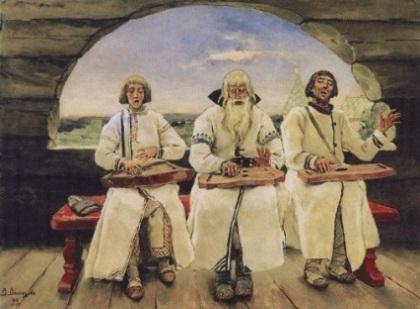 